Вход Господень в Иерусалим Инок Григорий (Круг) 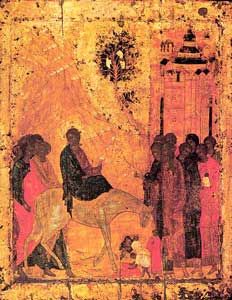 Праздник Входа Господня в Иерусалим прямо предшествует Страстной седмице. Эта непосредственная близость к дням Страстей и крестной смерти Спасителя налагает на празднование Входа Господня в Иерусалим как бы страстную печать. Самый день, избранный Христом для входа в Иерусалим, преобразовательно свидетельствует об искупительной жертве. "Надобно отметить день, - указывает св. Амвросий Медиоланский, - в который вошел Иисус Христос в Иерусалим. Это был девятый день месяца, когда выбирался агнец пасхальный, которого израильтяне закалывали в четырнадцатый день месяца. Следовательно, Христос, истинный Агнец, который должен был принять распятие в пятницу, вошел в Иерусалим в тот день, когда выбирался преобразовательный агнец".Но не только печать наступающих Страстей лежит на празднике Входа Господня в Иерусалим, но и близость грядущего Воскресения Христова. Самый Вход в Иерусалим, в котором царственное достоинство Христово было проявлено с такой очевидностью и видимо всем Иерусалимом, вышедшим Ему навстречу, образно свидетельствует о Воскресении и о Втором Пришествии и Царстве Будущего Века, в котором Христос "всяческая во сем"Все действия, сопровождавшие Вход Господень в Иерусалим, указанные в четырех Евангелиях, хранящиеся в церковном предании и запечатленные в бесчисленном множестве икон, изображающих праздник, ни в какой мере не являются случайными или эпизодическими, все они в истолковании отцов Церкви имеют ясный, пророческий, образный и преобразовательный смысл. Всякая икона стремится собрать и вместить в себе все содержание праздника. Собрать то, что отмечено в Писании, что хранится в церковном Предании, быть в своем неповторимом своеобразии богословием, запечатленным в красках, линиях, и прославлением события. Икона Входа Господня в Иерусалим не внешне только выражает событие, но выражает его существо, его непреходящий смысл."Для чего, - спрашивает святой Епифаний Кипрский, - Христос, ходив прежде сего пешком, ныне и только ныне воссел на животное? Дабы показать, что Он вознесется на крест и прославится на нем. Что знаменует "противоположная весь"? Строптивое расположение духа выгнанного из рая человека, к коему Христос послал двух учеников, то есть два Завета, Ветхий и Новый. Кого означает ослица? Без сомнения, синагогу, которая под тяжким бременем влекла жизнь и на хребте которой когда-нибудь воссядет Христос. Кого означает осленок? Необузданный языческий народ, на которого никто не садился, то есть ни закон, ни страх, ни Ангел, ни пророк, ни Писание, но только Один Бог Слово".Этот маленький отрывок из Слова святого Епифания весь исполнен символическим пониманием событий, и символизм этот никоим образом не является попыткой просто украсить истолкование событий сложными иносказаниями, но глубочайшим образом укоренен в святоотеческом разумении домостроительства Божия. Символизм этот является неотъемлемым свойством богословия, рожденного в недрах Церкви, и никакое священное событие не может быть вполне осмыслено и изъяснено вне этого символического разумения. Вне его не может быть понята и, более того, - создана ни одна икона. Потому что жизнь иконы простирается к Будущему Веку и назначением иконы является не запечатление чего-либо временного, но того, что имеет непреходящее значение. И богословие иконы определяется тем, что то, что может показаться относительным, приобретает в ней непреходящий смысл. И этот пророческий, преобразовательный строй, который так свойствен иконам, определяет саму ее природу и характер, и, можно сказать, - самый облик икон.